JĘZYK ANGIELSKI DLA 3 - 4 latkówTemat: I like sport activities.Słownictwo: sport activities – zajęcia sportoweswimming - pływanierunning – bieganiedancing – taniecjumping – skokicycling – jazda rowerem 1. Na początku proponuję powitanie znaną przez dzieci piosenką:https://www.youtube.com/watch?v=tVlcKp3bWH82. Proszę pokazać dzieciom karty przedstawiające aktywności i poprosić o powtórzenie poniższych krótkich wypowiedzi oraz naśladowanie jak się wykonuje następujące czynności:I’m swimming. – Pływam. (dziecko naśladuje pływanie)I’m running. – Biegam. (dziecko biega w miejscu)I’m dancing. – Tańczę. (dziecko tańczy)I’m jumping. – Skaczę. (dziecko podskakuje)I’m cycling. – Jadę rowerem. (dziecko naśladuje jazdę na rowerze)
3. Gdy zadanie zostanie wykonane proponuję zachęcić dzieci do tańca przy piosence "Walking Walking":https://www.youtube.com/watch?v=fPMjnlTEZwUŹródło: grafiki GOOGLE www.google.plSWIMMING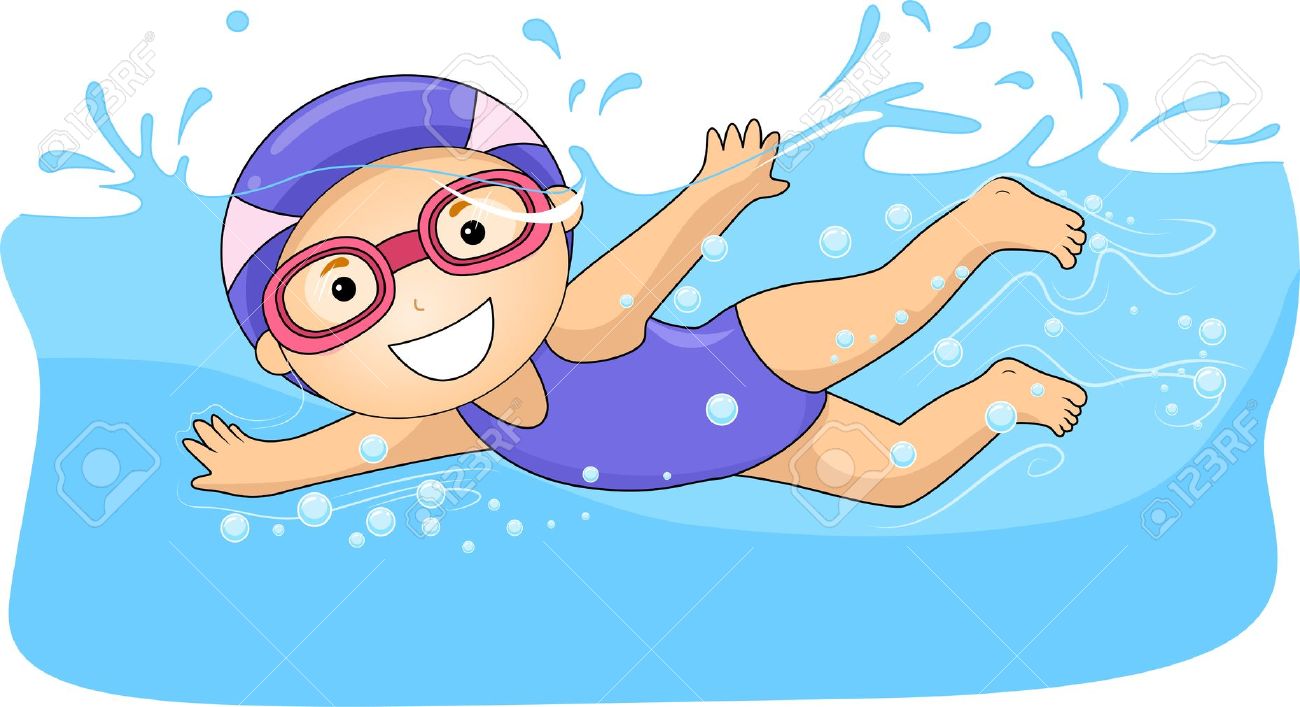 JUMPING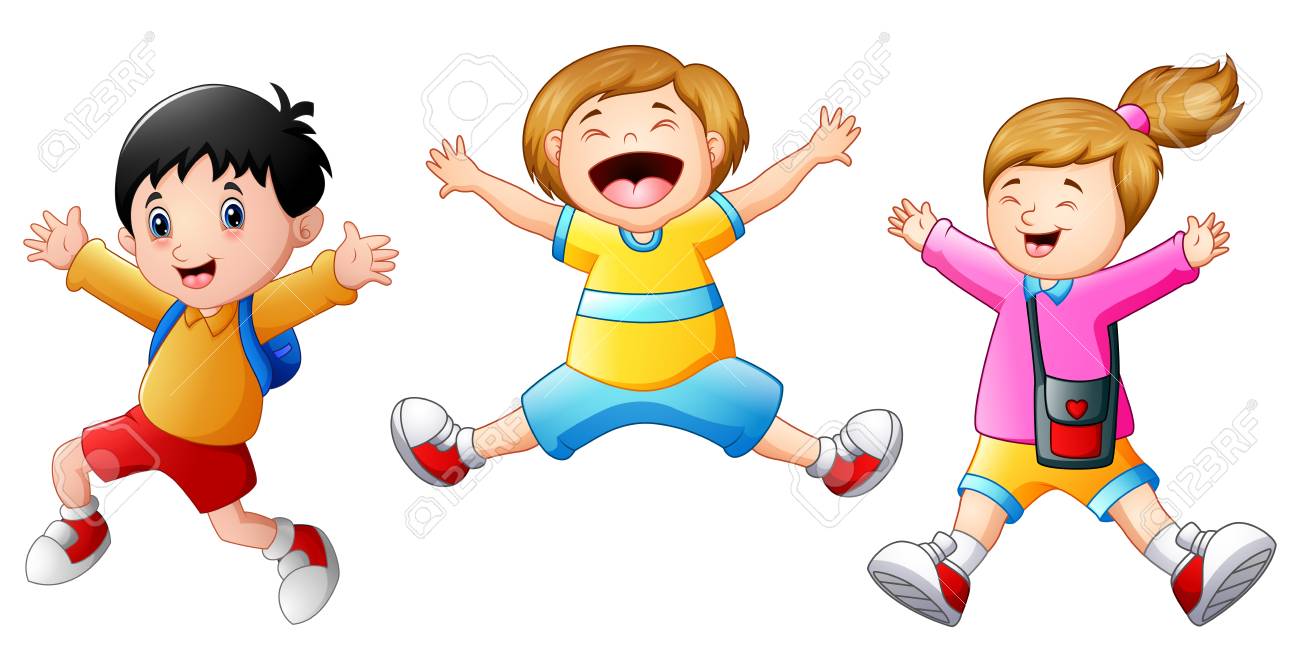 DANCING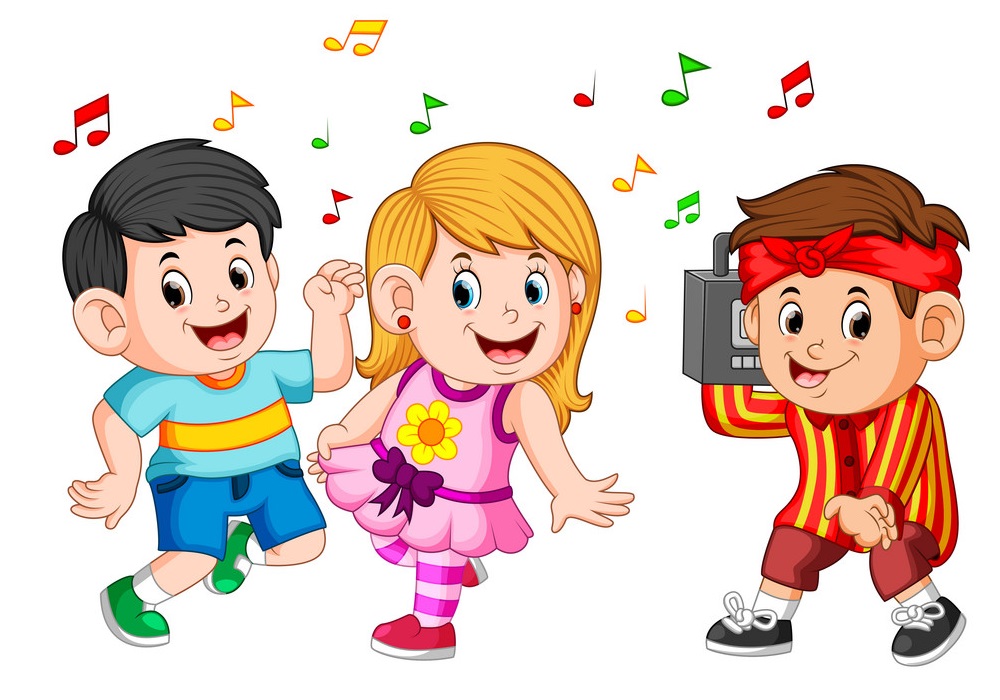      RUNNING          CYCLING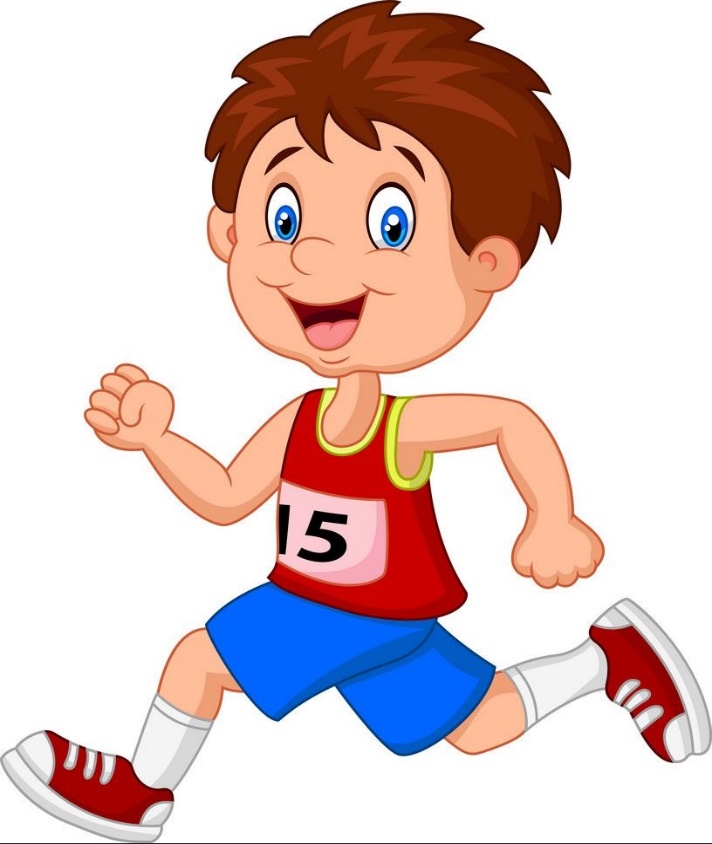 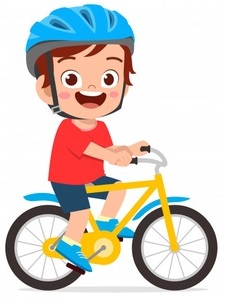 